BANDO DE POLICÍA Y GOBIERNO DEL MUNICIPIO DE MÉRIDAPublicado en el Diario Oficial del Estado de Yucatán el 09 de noviembre de 2006.TEXTO VIGENTEÚltima reforma publicada en Gaceta Municipal 31-01-2017AYUNTAMIENTO DE MÉRIDA ESTADO DE YUCATÁN. ING. MANUEL JESÚS FUENTES ALCOCER, PRESIDENTE MUNICIPAL DEL AYUNTAMIENTO CONSTITUCIONAL DEL MUNICIPIO DE MÉRIDA, A LOS HABITANTES DEL MUNICIPIO DEL MISMO NOMBRE HAGO SABER: Que con fundamento en los artículos 155 fracción II de la Constitución Política de los Estados Unidos Mexicanos; 79 de la Constitución Política del Estado de Yucatán, y 2, 40, 41 inciso A) fracción III, 51, 56 fracciones I y II, 63 fracción III, 77, 78 y 79 de la Ley de Gobierno de los Municipios del Estado de Yucatán, el Ayuntamiento que presido en Sesión Ordinaria de Cabildo de fecha veintinueve de septiembre del año dos mil seis, aprobó el siguiente:“BANDO DE POLICÍA Y GOBIERNO DEL MUNICIPIO DE MÉRIDA”Título IDISPOSICIONES GENERALESCapítulo IFINES DEL AYUNTAMIENTOArtículo 1. El presente Bando es de interés público y observancia general en el Municipio de Mérida, Yucatán, y tiene por objeto:Establecer las normas generales básicas para orientar el régimen de gobierno, la organización y el funcionamiento de la administración pública del Ayuntamiento del Municipio de Mérida, yIdentificar a las autoridades municipales y su ámbito de competencia.Artículo 2. El Municipio de Mérida es un orden de gobierno, parte integrante de la división territorial, de la organización política y administrativa del Estado Libre y Soberano de Yucatán; tiene personalidad jurídica y patrimonio propios conforme a lo dispuesto por el artículo 115 de la Constitución Política de los Estados Unidos Mexicanos y el Título Séptimo de la Constitución Política del Estado de Yucatán.El Municipio de Mérida es autónomo en lo concerniente a su régimen interior; está administrado por un Ayuntamiento de elección popular directa y no existe autoridad intermedia entre éste y el Gobierno del Estado.Artículo 3. El Ayuntamiento es el órgano de gobierno a cuya decisión se someten los asuntos de la administración pública del Ayuntamiento del Municipio de Mérida; está integrado por un Presidente Municipal, un Síndico y los Regidores electos según el principio de mayoría relativa y el principio de representación proporcional que al efecto determine el H. Congreso del Estado de Yucatán y las leyes en materia electoral; con las facultades y obligaciones que las Leyes les otorgan.Artículo 4. Al Ayuntamiento le corresponde la representación política y jurídica del Municipio, y sus autoridades ejercerán la competencia plena de las atribuciones que le señala la Constitución Política de los Estados Unidos Mexicanos, la Constitución Política del Estado de Yucatán, la Ley de Gobierno de los Municipios del Estado de Yucatán y demás disposiciones legales y reglamentarias vigentes y aplicables.Artículo 5. Es fin esencial del Ayuntamiento lograr el bienestar general de los habitantes del Municipio. Todas las acciones de las autoridades municipales se sujetarán al logro de tal propósito.Para los efectos del párrafo que precede el Ayuntamiento tendrá las funciones siguientes:Preservar la dignidad de la persona humana, los derechos humanos reconocidos por la Constitución Política de los Estados Unidos Mexicanos y los tratados internacionales en los que el Estado Mexicano sea parte y las garantías para su protección, así como el derecho a la igualdad y a la no discriminación motivada por origen étnico o nacional, el género, la edad, las discapacidades, la condición social, las condiciones de salud, la religión, las opiniones, las preferencias sexuales, el estado civil o cualquier otra que atente contra la dignidad humana y tenga por objetivo anular o menoscabar los derechos y libertades de las personas;Fracción reformada GACETA 11-03-2015Salvaguardar y garantizar la jurisdicción del Municipio y el orden público; Garantizar la seguridad jurídica con la observancia del marco normativo que rige al Municipio, al Estado y la Federación, de conformidad con la jerarquía del orden jurídico mexicano, dentro del ámbito de su competencia;Revisar y actualizar la normatividad municipal de acuerdo con las necesidades de la realidad social, económica y política del Municipio;Satisfacer las necesidades colectivas de sus habitantes mediante la adecuada prestación de los servicios públicos municipales;Promover y organizar la participación ciudadana para cumplir con los planes y programas municipales;Promover el adecuado y ordenado desarrollo urbano de todos los centros de población del Municipio;Conducir y regular la planeación del desarrollo del Municipio, recogiendo la voluntad de los habitantes para la elaboración de los planes y programas respectivos;Administrar justicia en el ámbito de su competencia;Promover el desarrollo de las actividades económicas, agrícolas, industriales, comerciales, artesanales, turísticas y demás que se señalan en la Ley de Gobierno de los Municipios del Estado de Yucatán o que acuerde el Ayuntamiento, con la participación de los sectores social y privado, en coordinación con entidades, dependencias y organismos estatales y federales;Coadyuvar a la preservación de la ecología y a la protección y mejoramiento del medio ambiente del Municipio, a través de acciones propias, delegadas o concertadas;Promover y procurar la salud pública, así como auxiliar a las autoridades sanitarias de los demás órdenes de gobierno;Promover la inscripción de los habitantes del Municipio al padrón municipal;Preservar y fomentar los valores cívicos, culturales y artísticos del Municipio, para acrecentar la identidad municipal;Promover y garantizar la consulta popular, de tal manera que permita a los habitantes ser escuchados;Procurar que la ciudadanía se interese en la supervisión y autogestión de las tareas públicas municipales;Propiciar la institucionalización del servicio administrativo de carrera municipal; y Las demás que se desprendan de las Constituciones Federal o Estatal y la Ley de Gobierno de los Municipios del Estado de Yucatán.Artículo 6. Para el cumplimiento de sus fines y funciones, el Ayuntamiento y demás autoridades municipales tendrán las atribuciones establecidas por la Constitución de la República, la Constitución Local, las Leyes Federales y Estatales, la Ley de Gobierno Municipal, el presente Bando y los Reglamentos y Acuerdos Municipales de observancia general. Asimismo, el Ayuntamiento podrá nombrar apoderados para asuntos administrativos y judiciales.Capítulo IINOMBRE Y ESCUDOArtículo 7. Los símbolos representativos y de identidad del Municipio son su nombre y su escudo.La denominación del Municipio es Mérida, la cual no podrá ser modificada, sino a través del procedimiento establecido en la Ley de Gobierno de los Municipios del Estado de Yucatán.Artículo 8. La descripción del Escudo del Municipio de Mérida, es como sigue: Escudo cuadrilongo con base redondeada partido en pal, en dos cuarteles iguales. El primero en campo de azur, ostenta un castillo de oro y el segundo un león rampante de oro en campo de sinople. El escudo va timbrado con corona real abierta. En cinta ondulada en la parte inferior-exterior del blasón el título de "MUY NOBLE Y MUY LEAL CIUDAD DE MÉRIDA", y en el mismo sitio dos ramas cruzadas de olivo y laurel.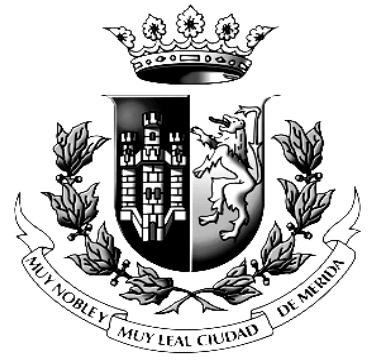 Artículo 9. El Escudo del Municipio será utilizado únicamente por las autoridades competentes y en asuntos de carácter oficial, debiéndose exhibir en forma ostensible en las oficinas y documentos oficiales, así como en los bienes que integran el patrimonio municipal. Cualquier uso que quiera dársele, debe ser autorizado previamente por el Ayuntamiento.Queda prohibido el uso del Escudo del Municipio para fines publicitarios no oficiales y de explotación comercial.Artículo 10. En el Municipio de Mérida son símbolos obligatorios la Bandera, el Himno y Escudo Nacionales, así como el Escudo del Estado de Yucatán. El uso de estos símbolos se sujetará a lo dispuesto por los Ordenamientos Federales y Estatales aplicables.Capítulo IIIINTEGRACIÓN Y DIVISIÓN TERRITORIALArtículo 11. El Municipio de Mérida tendrá los límites y extensión territorial que determine el Congreso del Estado, los cuales sólo podrán ser modificados por acuerdo de éste, habiendo escuchado la opinión del Ayuntamiento de conformidad a lo establecido en la Constitución Política del Estado de Yucatán y las leyes aplicables.Artículo 12. El Municipio de Mérida, para su gobierno y organización territorial, política y administrativa, está integrado por una Cabecera Municipal, Comisarías, Subcomisarías, Colonias y Fraccionamientos:La cabecera municipal es la Ciudad de Mérida.Son comisarías: Caucel, Cosgaya, Chablekal, Chichí Suárez, Cholul, Dzityá, Dzununcán, Komchén, Molas, Oncán, Opichén, San José Tzal, San Pedro Chimay, Santa Cruz Palomeque, Santa Gertrudis Copó, Sierra Papacal, Sitpach, Tahdzibichén, Tamanché, Texán Cámara, Tixcacal, Tzacalá, Xcanatún, Xcumpich, Xcunyá, Xmatkuil y Yaxnic.Fracción reformada GACETA 28-08-2014Son subcomisarías: Chalmuch, Cheumán, Dzibichaltún, Dzidzilché, Dzoyaxché, Hunxectamán, Kikteil, Noc-Ac, Petac, Sac Nicté, San Antonio Hool, San Ignacio Tesip, Santa María Chi, Santa María Yaxché, Sodzil Norte, Susulá, Suytunchén, Temozón Norte, Tixcuytún y Yaxché Casares.Fracción reformada GACETA 28-08-2014Son colonias y fraccionamientos del Municipio de Mérida los que determine la Dirección de Desarrollo Urbano del Ayuntamiento, previa autorización del Cabildo.Artículo 13. El Ayuntamiento podrá acordar las modificaciones a los nombres o denominaciones de las diversas localidades del Municipio, así como las que por solicitud de los habitantes se formulen de acuerdo a las razones históricas o políticas de la denominación existente, teniendo las limitaciones que estén establecidas en las Leyes y Reglamentos vigentes y aplicables.TÍTULO IIPOBLACIÓN MUNICIPALCapítulo ÚnicoSección IDE LOS HABITANTES, VECINOS Y VISITANTES O TRANSEÚNTESArtículo 14. Son habitantes del Municipio de Mérida, todas aquellas personas que residan habitual o transitoriamente en su territorio.Artículo 15. Son vecinos de un Municipio, los habitantes que tengan cuando menos seis meses de residencia efectiva dentro de su jurisdicción territorial.Artículo 16. Son visitantes o transeúntes todas aquellas personas que se encuentren de paso por en el territorio municipal, ya sea con fines turísticos, laborales, culturales, artísticos o de tránsito.Artículo 17. Los derechos y obligaciones de los habitantes, visitantes o transeúntes y de los vecinos del Municipio serán los que establecen la Constitución Política de los Estados Unidos Mexicanos, la Constitución Política del Estado de Yucatán, la Ley de Gobierno de los Municipios del Estado de Yucatán, el Reglamento de Población del Municipio de Mérida, este Bando y demás disposiciones reglamentarias aplicables.Artículo 18. Los visitantes o transeúntes están obligados a respetar y observar a las autoridades municipales, federales y estatales, así como los ordenamientos legales respectivos.TÍTULO IIICapítulo IAUTORIDADES MUNICIPALESArtículo 19. El Gobierno del Municipio de Mérida está depositado en un cuerpo colegiado que se denomina Ayuntamiento, y un órgano ejecutivo y político depositado en el Presidente Municipal.El Cabildo es un órgano colegiado de decisión, electo en forma directa mediante el voto popular, donde se resuelven los asuntos relativos al ejercicio de sus atribuciones de gobierno, políticas y administrativas.Artículo 20. Son Autoridades Municipales, en sus respectivos ámbitos de competencia:El Ayuntamiento;El Presidente;El Síndico;Los Regidores;El Tesorero Municipal;Los titulares de las unidades administrativas, dependencias y entidades u organismos descentralizados de conformidad con la normatividad respectiva.Artículo 21. Corresponde al Presidente Municipal la ejecución de los acuerdos del Ayuntamiento, así como asumir la representación jurídica del mismo en la celebración de todos los actos y contratos necesarios para el desempeño de los negocios administrativos y eficaz prestación de los servicios públicos municipales; por lo tanto será el titular de la administración pública del Ayuntamiento del Municipio de Mérida y contará con todas aquellas facultades que le concede la Ley.Artículo 22. El Síndico es el encargado de vigilar el funcionamiento de la hacienda pública y la administración municipal y representa al Ayuntamiento en cuestiones fiscales y hacendarias de conformidad con la Ley.Artículo 23. Corresponde a los Regidores, colegiada y solidariamente, establecer las directrices generales del gobierno municipal, para atender las necesidades sociales de sus habitantes y procurar siempre el desarrollo integral y sustentable del Municipio.La investidura de los Regidores del Ayuntamiento es inviolable y les corresponden derechos y condiciones iguales en el cumplimiento de sus obligaciones y frente a la administración pública del Ayuntamiento del Municipio de Mérida.Sus atribuciones serán las establecidas en la Ley de Gobierno de los Municipios del Estado de Yucatán y demás disposiciones vigentes aplicables.Capítulo IIÓRGANOS CONSULTIVOS Y AUTORIDADES AUXILIARES DEL AYUNTAMIENTOArtículo 24. El Ayuntamiento establecerá los órganos consultivos necesarios a fin de allegarse, por parte de los diversos grupos sociales, de mayores elementos para decidir en los asuntos que le competen.Son órganos consultivos:Los Consejos de Colaboración Municipal, yLos demás que determinen las Leyes, los Reglamentos y el Cabildo.Artículo 25. Los Consejos de Colaboración Municipal son órganos de consulta conformados por representantes de los distintos grupos sociales, con el objeto de orientar mejor las políticas públicas, abrir espacios de interlocución entre la ciudadanía y el gobierno municipal y conjuntar esfuerzos.Los cargos de sus integrantes tendrán carácter honorario y sus opiniones no obligan a las autoridades.Artículo 26. Estos Consejos de Colaboración Municipal apoyarán al Ayuntamiento en el desempeño de funciones de:Seguridad Pública;Protección Civil;Protección al Ambiente;Protección al Ciudadano,Desarrollo Social, yDerechos Humanos de los Grupos Sociales en situación de vulnerabilidad, yfracción reformada GACETA 11-03-2015Los demás que determinen las leyes, los Reglamentos y el Cabildo.Fracción adicionada GACETA 11-03-2015Artículo 27. Los órganos de consulta establecidos en el artículo anterior conducirán sus actividades basándose en la estructura orgánica y en las funciones determinadas por el Ayuntamiento.Artículo 28. Para el despacho de asuntos específicos de la administración municipal, el Ayuntamiento se auxiliará con las siguientes autoridades municipales:Comisarios;Subcomisarios;Jefes de Manzana, yLos demás que el Cabildo acuerde.Artículo 29. Las autoridades auxiliares tendrán las atribuciones y limitaciones que establezcan las Leyes, el presente Bando, Reglamentos Municipales, Circulares y disposiciones administrativas que determine el Ayuntamiento.TÍTULO IVCapítulo ÚnicoFACULTAD REGLAMENTARIA Y LA GACETA MUNICIPALArtículo 30. - El Cabildo de Mérida está facultado para aprobar el presente Bando, los Reglamentos, Circulares y disposiciones administrativas de observancia general, dentro de sus respectivas jurisdicciones, con el fin de organizar la administración pública del Ayuntamiento del Municipio de Mérida, regular la prestación y funcionamiento de los servicios públicos y la participación social.Los Reglamentos contendrán el conjunto de derechos, obligaciones, infracciones, el procedimiento de determinación de sanciones y los medios de defensa de los particulares.Artículo 31. - Para que los Bandos, Reglamentos, Acuerdos, Circulares y demás disposiciones de carácter general que expida el Ayuntamiento tengan validez, deben ser publicadas en la Gaceta Municipal o bien, a falta de ésta, en el Diario Oficial del Gobierno del Estado, de conformidad con lo que establece la Ley de Gobierno de los Municipios del Estado de Yucatán.Las disposiciones que, en términos del párrafo anterior, se publiquen en la Gaceta Municipal o en el Diario Oficial del Gobierno del Estado, serán obligatorias para los habitantes, vecinos y visitantes o transeúntes del Municipio.TÍTULO VCapítulo ÚnicoDEL PATRIMONIOArtículo 32. - El patrimonio del Municipio de Mérida se constituye por:Los ingresos que conforman la hacienda pública;Los bienes del dominio público y privado que le correspondan;Los derechos y obligaciones creados en su favor, yLos demás bienes, derechos y obligaciones que señalen los ordenamientos legales.TÍTULO VICapítulo ÚnicoDE LOS SERVICIOS PÚBLICOSArtículo 33. Para efectos del presente Bando, el servicio público se debe entender como toda prestación que tienda a satisfacer las necesidades de los habitantes del Municipio. Está a cargo del Ayuntamiento, quien lo prestará de manera directa o con la concurrencia de los particulares, de otro Municipio, del Estado o de la Federación; o mediante concesión a los particulares conforme a la Ley de Gobierno de los Municipios del Estado de Yucatán.Artículo 34. Son servicios públicos municipales:Agua Potable, drenaje, alcantarillado, tratamiento y disposición de aguas residuales;Alumbrado público;Limpia, recolección, traslado, tratamiento y disposición final de residuos;Mercados y Centrales de Abasto;Panteones;Rastro;Calles, parques y jardines y su equipamiento;Seguridad pública, en los términos del artículo 21 de la Constitución Política de los Estados Unidos Mexicanos, policía preventiva municipal y tránsito, que estarán al mando del Presidente Municipal, en los términos del Reglamento correspondiente;El Catastro;La autorización del uso del suelo y funcionamiento de establecimientos mercantiles, yLos demás que determine la Constitución Política de los Estados Unidos Mexicanos y la Legislatura Estatal, según las condiciones territoriales y socioeconómicas de los Municipios, así como su capacidad administrativa y financiera.Artículo 35. El Municipio concurrirá con las autoridades estatales y federales, de acuerdo con lo que establezcan las leyes respectivas, en las materias siguientes:Salud;Educación;Población;Preservación y promoción de los derechos y desarrollo integral de la etnia maya;Patrimonio y promoción cultural;Regulación y fomento al deporte;Protección Civil;Turismo;Protección al medio ambiente;Planeación del Desarrollo Regional;Creación y Administración de Reservas Territoriales;Desarrollo Económico, en todas sus vertientes, yDesarrollo y asistencia social.Artículo 36. La prestación de servicios públicos municipales deberá realizarse por el Ayuntamiento, pero podrán concesionarse aquellos que el Ayuntamiento determine y no afecten la estructura y organización municipal conforme lo establece la Ley de Gobierno de los Municipios del Estado de Yucatán y los reglamentos respectivos.Artículo 37. En todos los casos, los servicios públicos deberán ser prestados en forma continua, regular, general y uniforme.Artículo 38. Corresponde al Ayuntamiento la reglamentación de todo lo concerniente a la organización, administración, funcionamiento, conservación y explotación de los servicios públicos a su cargo.Artículo 39. Cuando un servicio público se preste con la participación del Municipio y los particulares, la organización y dirección del mismo, estará a cargo del Ayuntamiento.Artículo 40. El Ayuntamiento podrá convenir con los Ayuntamientos de los Municipios vecinos, así como con el Gobierno del Estado, sobre la prestación conjunta de uno o más servicios públicos, cuando así fuere necesario, previa determinación del Cabildo.Para el caso de los servicios públicos de competencia exclusiva del Municipio, el Ayuntamiento podrá celebrar el respectivo convenio con el Gobierno del Estado para que éste se haga cargo de manera temporal, siempre que así lo acuerden las dos terceras partes de los integrantes del Cabildo.TÍTULO VIICapítulo ÚnicoCONTRATACIÓN DE OBRA PÚBLICA Y SERVICIOSArtículo 41. - Se considerará obra pública de conformidad con la Ley de Gobierno de los Municipios del Estado de Yucatán, las siguientes:Los trabajos de construcción, remodelación, preservación, modernización, mantenimiento y demolición de inmuebles propiedad pública;La que se requiera para la correcta prestación y atención de los servicios públicos y funciones municipales, yLas demás que el Cabildo acuerde que por su naturaleza o destino, revistan valor arqueológico, histórico o artístico, y sean de interés público para sus localidades.Artículo 42. - Los contratos de obra pública que se realicen, se llevarán a cabo mediante licitación pública, en la que se reciban en sobre cerrado las respectivas proposiciones. Su apertura se hará públicamente y se elegirá entre ellas, a la que presente mejores condiciones de precio, calidad, financiamiento, oportunidad, eficacia y solvencia económica, buscando el máximo beneficio colectivo; pudiéndose llevar a cabo contratación mediante adjudicación directa o por invitación por lo menos a tres proveedores de conformidad con las leyes de la materia.TÍTULO VIIICapítulo Único ADMINISTRACIÓN PÚBLICA DEL AYUNTAMIENTO DEL MUNICIPIO DE MÉRIDACENTRALIZADA Y DESCENTRALIZADAArtículo 43. - Para la satisfacción de las necesidades colectivas de los habitantes, el Ayuntamiento organizará las funciones y medios necesarios a través de una corporación de naturaleza administrativa que se denomina Administración Pública del Ayuntamiento del Municipio de Mérida, cuyo funcionamiento corresponde encabezar de manera directa al Presidente Municipal en su carácter de órgano ejecutivo, quien podrá delegar sus funciones y medios en funcionarios bajo su cargo, en atención al ramo o materia, sin menoscabo de las facultades y atribuciones conferidas al Ayuntamiento; la organización de la Administración Pública del Ayuntamiento del Municipio de Mérida será determinada por el Cabildo en el Reglamento respectivo.Artículo 44. - Corresponde al Cabildo de Mérida aprobar la creación, modificación o extinción de las entidades u organismos paramunicipales. En caso de extinción, se acordará lo correspondiente a su liquidación; la organización de la administración pública paramunicipal será determinada por el Cabildo en el reglamento respectivo.Artículo 45. - Las entidades paramunicipales gozarán de autonomía de gestión, personalidad jurídica y patrimonio propio, cualquiera que sea la forma y estructura legal que se adopte para el debido cumplimiento de su objeto y conforme al acuerdo de creación.Las funciones de las entidades paramunicipales, no excederán aquellas que para el Cabildo señale la Ley.TÍTULO IXCapítulo ÚnicoPARTICIPACIÓN CIUDADANAArtículo 46. Se entiende como participación ciudadana, el ejercicio social en el que de manera voluntaria y de forma individual o colectiva, los habitantes del Municipio de Mérida manifiestan su aprobación, rechazo u opinión, sobre asuntos de interés público en los términos de la ley reglamentaria de la materia.Artículo 47. El Ayuntamiento, en los términos de la ley reglamentaria, será el encargado de conducir los procesos públicos de:El Referéndum;El Plebiscito;La Iniciativa Popular, yLa Consulta Ciudadana.TÍTULO XDESARROLLO URBANO Y PLANEACIÓN MUNICIPALCapítulo IDESARROLLO URBANOArtículo 48. El Ayuntamiento con arreglo a las Leyes Federales, Estatales, Reglamentos Municipales y en cumplimiento de los planes de Desarrollo Urbano, podrá ejercer las siguientes atribuciones:Formular, aprobar y administrar la zonificación y su Plan Municipal de Desarrollo Urbano, así como proceder a su evaluación, participando con el Estado cuando sea necesario;Concordar el Plan Municipal de Desarrollo Urbano con la Ley de Asentamientos Humanos, la Ley de Desarrollo Urbano del Estado, el Plan Estatal de Desarrollo Urbano y demás ordenamientos en materia Ecológica y de Protección al Ambiente;Fomentar la participación de la comunidad en la elaboración, ejecución, evaluación y modificación del Plan Municipal de Desarrollo Urbano;Coordinar la administración y funcionamiento de los servicios públicos municipales con los planes y programas de desarrollo urbano;Definir las políticas en materia de reservas territoriales y ecológicas, y crear y administrar dichas reservas;Ejercer el derecho preferente para adquirir inmuebles y destinarlos a servicios públicos;Otorgar, negar, cancelar o revocar los permisos en materia de Desarrollo Urbano, de acuerdo a las condiciones establecidas en la normatividad municipal;Informar y orientar a los interesados sobre los trámites que deban realizar para la obtención de licencias, autorizaciones y permisos en materia de Desarrollo Urbano;Autorizar los números oficiales, las nomenclaturas de las calles y avenidas, callejones, andadores y demás vías de comunicación dentro del Municipio;Intervenir en la regularización de la tenencia de la tierra urbana conforme a la Ley de la materia;Participar en coordinación con las instancias federales y estatales de la planeación y regularización de los centros urbanos involucrados en los procesos de conurbación;Regular la utilización del suelo, formular y aprobar su fraccionamiento de conformidad con los planes municipales;Expedir los Reglamentos y disposiciones necesarias para regular el Desarrollo Urbano del Municipio, yLas demás que disponga la Ley.Capítulo IIPLANEACIÓN MUNICIPALArtículo 49. El Ayuntamiento entrante formulará el Plan Municipal de Desarrollo y los programas anuales a los que deben sujetarse sus actividades. Para la formulación, seguimiento y evaluación de dicho Plan, se sujetará a lo dispuesto por la Ley General de Asentamientos Humanos, Ley de Asentamientos Humanos del Estado, Ley de Planeación, la Ley de Gobierno de los Municipios del Estado de Yucatán, el Reglamento de Planeación Municipal y demás disposiciones aplicables.Artículo 50. Para la elaboración, seguimiento y evaluación del Plan Municipal de Desarrollo y demás planes y programas que por disposición legal o por Acuerdo del Cabildo tenga obligación de elaborar, el Ayuntamiento podrá apoyarse en los Comités de Planeación para el Desarrollo Municipal y los demás organismos de consulta que determine el propio Cabildo.Artículo 51. El Comité de Planeación para el Desarrollo Municipal es un órgano auxiliar del Ayuntamiento, de promoción y gestión social en favor de la comunidad; en materia de planeación constituirá un canal permanente de comunicación y consulta popular entre los habitantes de la comunidad y sus autoridades, y contará con las facultades y obligaciones que el Cabildo y los reglamentos respectivos le asignen. Artículo 52. El Ayuntamiento expedirá el Reglamento de Planeación Municipal dentro del cual se establecerán los asuntos encomendados al Comité de Planeación para el Desarrollo Municipal, así como el procedimiento para su integración.TÍTULO XIDESARROLLO Y ASISTENCIA SOCIAL Y PROTECCIÓN AL MEDIO AMBIENTECapítulo IDESARROLLO Y ASISTENCIA SOCIALArtículo 53. El Ayuntamiento procurará el desarrollo y la asistencia social de la comunidad a través de la Dirección de Desarrollo Social y del Sistema Municipal para el Desarrollo Integral de la Familia, respectivamente, promoviendo el establecimiento de Consejos de Desarrollo Social.Artículo 54. El Ayuntamiento, asimismo, podrá satisfacer las necesidades públicas a través de instituciones creadas por particulares para la prestación de un servicio social, mismas que deberán contar con la autorización del Ayuntamiento para el desarrollo de sus actividades y estarán bajo la supervisión de las autoridades municipales.Artículo 55. Son facultades del Ayuntamiento en materia de desarrollo y asistencia social, entre otras, las siguientes:Formular y ejecutar el programa municipal de desarrollo social;Coordinar, con el Gobierno Federal y Estatal, la ejecución de los programas de desarrollo social;Coordinar acciones, con Municipios del Estado, en materia de desarrollo social;Ejercer los fondos y recursos federales en materia social en los términos de las leyes respectivas;Concertar acciones con los sectores social y privado en materia de desarrollo social;Establecer mecanismos para incluir la participación social organizada en los programas y acciones de desarrollo social;Informar a la sociedad sobre las acciones en torno al desarrollo social;Asegurar la atención permanente la población y a los grupos sociales en situación de vulnerabilidad del Municipio a través de la presentación de servicios integrales de asistencia social;Fracción reformada GACETA 11-03-2015Promover, dentro de la esfera de su competencia, las condiciones para el bienestar y desarrollo social de la comunidad;Impulsar el desarrollo escolar y las actividades extraescolares que estimulen el sano crecimiento físico y mental de la niñez;Promover la práctica del deporte y actividades recreativas;Colaborar con la Federación, el Estado, Ayuntamientos e Instituciones Particulares, a través de la celebración de convenios, para la ejecución de planes y programas de asistencia social;Llevar a cabo la prestación de servicios de asistencia jurídica y orientación a los grupos sociales en situación de vulnerabilidad;Fracción reformada GACETA 11-03-2015Actualizar anualmente el censo municipal de personas con capacidades diferentes y de la tercera edad;Promover en el Municipio programas de planificación familiar y nutricional;Promover en el Municipio programas de prevención y atención de la farmacodependencia, tabaquismo y alcoholismo;Expedir los reglamentos y disposiciones necesarias para fortalecer la prestación de asistencia social a los habitantes en el Municipio;Fomentar la participación ciudadana en programas de asistencia social a través de la creación de Consejos de Desarrollo Social, que auxilien al Ayuntamiento en dicha materia;Formular y vigilar los programas de asistencia social, con el objeto de proteger física, mental y socialmente a las personas en estado de abandono y capacidades diferentes, yPromover políticas públicas para el respeto y el reconocimiento de los derechos humanos de las personas, yFracción reformada GACETA 11-03-2015Las demás que le otorguen la legislación respectiva. Fracción adicionada GACETA 11-03-2015Asimismo, el Ayuntamiento en su respectivo ámbito formulará y aplicará políticas compensatorias y asistenciales, las oportunidades de desarrollo productivo e ingreso en beneficio de las personas, familias y grupos sociales en situación de vulnerabilidad.Capítulo IIPRESERVACIÓN AL MEDIO AMBIENTEArtículo 56. El Ayuntamiento se coordinará con las autoridades estatales y federales para la preservación, restauración, protección, mejoramiento y control en materia de equilibrio ecológico y preservación al medio ambiente.Artículo 57. Para el cumplimiento de los fines establecidos en el artículo anterior, El Ayuntamiento podrá adoptar, entre otras medidas, las siguientes:La formulación, conducción y evaluación de la política ambiental municipal;La aplicación de los instrumentos de política ambiental previstos en las leyes locales en la materia y la preservación y restauración del equilibrio ecológico y la protección al ambiente en bienes y zonas de jurisdicción municipal, en las materias que no estén expresamente atribuidas a la Federación o a los Estados;La aplicación de las disposiciones jurídicas en materia de prevención y control de la contaminación atmosférica generada por fuentes fijas que funcionen como establecimientos mercantiles o de servicios, así como de emisiones de contaminantes a la atmósfera provenientes de fuentes móviles que no sean consideradas de jurisdicción federal, con la participación que de acuerdo con la legislación estatal corresponda al gobierno del estado;La aplicación de las disposiciones jurídicas relativas a la prevención y control de los efectos sobre el ambiente ocasionados por la generación, transporte, almacenamiento, manejo, tratamiento y disposición final de los residuos sólidos e industriales que no estén considerados como peligrosos, de conformidad con lo dispuesto por las Leyes respectivas;La creación y administración de zonas de preservación ecológica de los centros de población, parques urbanos, jardines públicos y demás áreas análogas previstas por la legislación local;La aplicación de las disposiciones jurídicas relativas a la prevención y control de la contaminación por ruido, vibraciones, energía térmica, radiaciones electromagnéticas y lumínica y olores perjudiciales para el equilibrio ecológico y el ambiente, proveniente de fuentes fijas que funcionen como establecimientos mercantiles o de servicios, así como la vigilancia del cumplimiento de las disposiciones que, en su caso, resulten aplicables a las fuentes móviles, excepto las que conforme a la normatividad sean consideradas de jurisdicción federal o estatal;La aplicación de las disposiciones jurídicas en materia de prevención y control de la contaminación de las aguas que se descarguen en los sistemas de drenaje y alcantarillado de los centros de población, así como de las aguas nacionales que tengan asignadas, con la participación que conforme a la legislación local;La formulación y expedición de los programas de ordenamiento ecológico en los términos previstos en las leyes de la materia, así como el control y la vigilancia del uso y cambio de uso del suelo, establecidos en dichos programas;La preservación y restauración del equilibrio ecológico y la protección al ambiente en los centros de población, en relación con los efectos derivados de los servicios de alcantarillado, limpia, mercados, centrales de abasto, panteones, rastros, tránsito y transporte locales, siempre y cuando no se trate de facultades otorgadas a la Federación o a los Estados;La participación en emergencias y contingencias ambientales conforme a las políticas y programas de protección civil que al efecto se establezcan;La vigilancia del cumplimiento de las normas oficiales mexicanas expedidas por la Federación, cuando éstas lo determinen expresamente;La formulación y conducción de la política municipal de información y difusión en materia ambiental;La participación en la evaluación del impacto ambiental de obras o actividades de competencia estatal, cuando las mismas se realicen en el ámbito de su circunscripción territorial;La formulación, ejecución y evaluación del programa municipal de protección y preservación al medio ambiente; El estudio de las condiciones actuales y situación del medio ambiente en el Municipio para la elaboración de un diagnóstico;Evitar la contaminación de la atmósfera, suelo y agua en el Municipio;Desarrollar campañas de limpia, forestación y reforestación rural y urbana, de control de la contaminación industrial y de control en la circulación de vehículos automotores contaminantes;Regular horarios y condiciones con el consenso de la sociedad para el uso de todo tipo de aparatos, reproductores de música y de sonidos que alteren las condiciones ambientales del Municipio; yPromover la participación ciudadana para el mejoramiento del medio ambiente, para lo cual promoverá la creación de Consejos de Participación Ciudadana en materia de Protección al Ambiente, yLas demás que le otorguen la legislación respectiva.TÍTULO XIISEGURIDAD PÚBLICA, TRÁNSITO MUNICIPAL Y PROTECCIÓN CIVILCapítulo ISEGURIDAD PÚBLICA Y TRÁNSITO MUNICIPALArtículo 58. El Ayuntamiento procurará los servicios de Seguridad Pública y Tránsito a través de las dependencias o estructuras administrativas que al efecto determine en los términos de la Ley de Gobierno de los Municipios del Estado de Yucatán, este Bando, de los Reglamentos en la materia, los convenios respectivos y los demás ordenamientos que para tal efecto formulen.Artículo 59. En materia de Seguridad Pública, el Ayuntamiento delegará en el órgano administrativo que el Cabildo determine, las siguientes facultades:Garantizar la Seguridad Pública, a fin de preservar la integridad física y el patrimonio de los habitantes;Preservar la paz y el orden público;Auxiliar al Ministerio Público y a las autoridades judiciales en el ejercicio de sus facultades,Participar en la elaboración e implementación de planes y programas en coordinación con las autoridades estatales y federales;Establecer la organización y funcionamiento interno de la corporación del ramo, conforme al reglamento respectivo,Prevenir la comisión de delitos y proteger a las personas, a sus propiedades y derechos;Aprehender a los presuntos delincuentes en los casos de delito flagrante, poniéndolos sin demora a disposición del Ministerio Público, yImplementar un programa de capacitación dirigido al personal encargado de la seguridad pública en el Municipio, en materia de derechos humanos de las personas, con énfasis en los grupos sociales en situación de vulnerabilidad, yFracción reformada GACETA 11-03-2015Las demás que le otorguen la legislación respectiva.Fracción reformada GACETA 11-03-2015Artículo 60. En materia de tránsito, el Ayuntamiento expedirá el Reglamento respectivo, en el cual deberá señalarse la dependencia u órgano administrativo que estará facultado para vigilar la circulación de vehículos, peatones y conductores dentro de la jurisdicción del Municipio.Capítulo IIPROTECCIÓN CIVILArtículo 61. El Ayuntamiento expedirá el Reglamento Municipal de Protección Civil en concordancia con las disposiciones federales y estatales en la materia, con base en el Programa Nacional de Protección Civil y la Ley de Gobierno de los Municipios del Estado de Yucatán.Artículo 62. Son obligaciones del Ayuntamiento en materia de Protección Civil:Conformar al inicio de la administración, el Consejo Municipal de Protección Civil, con la participación de los sectores público, social y privado;Establecer la Unidad Municipal de Protección Civil;Prevenir a la comunidad en casos de contingencias;Suscribir convenios de coordinación entre la federación, el estado y otros Municipios a efecto de llevar a cabo acciones conjuntas en la materia, yLas demás que les asignen las diversas leyes.Artículo 63. En caso de siniestro o desastre, el Ayuntamiento dictará las normas y ejecutará las tareas de prevención y auxilio necesarias para procurar la seguridad de la población, en coordinación con los Comités para la Protección Civil.TÍTULO XIIICapítulo ÚnicoPERMISOS, LICENCIAS Y AUTORIZACIONESArtículo 64. Para el ejercicio de cualquier actividad comercial, industrial o de servicios por parte de los particulares se requiere de permiso, licencia o autorización, según sea el caso, que son expedidos por el Ayuntamiento en el ámbito de su competencia.Artículo 65. El Ayuntamiento, en el ámbito de su competencia, a través de sus unidades administrativas vigilará, revisará e inspeccionará la actividad comercial, industrial o de servicios de que se trate.TÍTULO XIVFALTAS, INFRACCIONES, SANCIONES Y RECURSOS ADMINISTRATIVOSCapítulo IFALTAS E INFRACCIONES AL BANDO Y REGLAMENTOS MUNICIPALESArtículo 66. Para los efectos de este Bando se consideran faltas e infracciones, que alteren el orden público, o atenten contra la dignidad y derechos de las personas, realizadas en la vía pública, en lugares de uso común, acceso público o libre tránsito, siempre y cuando no constituyan un delito.Artículo reformado GACETA 11-03-2015Artículo 67. Son lugares de uso común, todo espacio o lugar público o de libre tránsito, incluyendo plazas públicas, parques, jardines, vías terrestres, mercados, edificios públicos, canchas deportivas municipales, transporte de servicio público y los que el Ayuntamiento así determine.Artículo 68. Las faltas administrativas que contravengan las disposiciones del presente Bando, Reglamentos, Circulares y disposiciones administrativas que emita el Ayuntamiento y que no constituyendo delito, serán sancionadas por el Juez Calificador.Artículo 69. En materia de justicia municipal, tanto en la elaboración de Bandos, Reglamentos, Circulares y demás disposiciones administrativas que emita el Ayuntamiento como en la aplicación de las mismas, se procurará en forma esencial la protección, la observancia y el respeto a los derechos humanos de las personas, fundamentalmente a las garantías para su protección, previstas en la Constitución Política de los Estados Unidos Mexicanos, la Constitución Política del Estado de Yucatán y demás ordenamientos legales aplicables.Artículo reformado GACETA 11-03-2015Capítulo IIIMPOSICIÓN DE SANCIONESArtículo 70. El Presidente Municipal, por sí o a través del Juez Calificador, serán las autoridades encargadas de la calificación de las faltas e infracciones administrativas de este Bando y demás reglamentos cuando éstos así lo indiquen, cometidas por particulares, así como de la imposición de sanciones. Éste será nombrado y ejercerá sus funciones en los términos de la Ley de Gobierno de los Municipios del Estado de Yucatán.Las sanciones por infracción a los reglamentos y demás disposiciones de observancia general, serán impuestas por el Presidente Municipal o las autoridades que el Ayuntamiento designe en los mismos.Artículo 71. Para la calificación de las faltas e infracciones, y la correspondiente imposición de la sanción, así como el monto o alcance de dicha sanción, la autoridad deberá tomar en cuenta la naturaleza de la infracción; las causas que la produjeron; la capacidad económica, condición social; educación y antecedentes del infractor; la reincidencia, y el daño causado, a fin de individualizar la sanción con apego a los principios de equidad y justicia.Artículo 72. Las faltas e infracciones a las normas establecidas en el presente Bando, Reglamentos, Circulares y disposiciones administrativas, serán sancionadas de conformidad con lo dispuesto en la Ley de Gobierno de los Municipios del Estado de Yucatán y demás leyes respectivas, de conformidad con las siguientes sanciones:Amonestación;Suspensión temporal o cancelación del permiso o licencia;Clausura;Multa:De uno a quinientas veces la Unidad de Medida y Actualización, a los infractores personas físicas, cuya infracción no sea derivada de una actividad empresarial, de servicios o comercial; pero si el infractor fuese jornalero, obrero o trabajador, no podrá ser sancionado con multa mayor al importe de su jornal o salario de un día. Tratándose de trabajadores no asalariados, la multa no excederá del equivalente a un día de su ingreso.Inciso a), fracción IV del artículo 72 reformado GACETA 31-01-2017 De uno a mil quinientas veces la Unidad de Medida y Actualización, a los infractores personas físicas o colectivas, cuya infracción sea derivada de una actividad empresarial, de servicios o comercial;Inciso b), fracción IV del artículo 72 reformado GACETA 31-01-2017 De veinticinco a dos mil quinientas veces la Unidad de Medida y Actualización, a los infractores personas físicas o colectivas, cuya infracción sea derivada de una actividad empresarial, de servicios, comercial relativas a los espectáculos públicos o ventas de bebidas embriagantes;Inciso c), fracción IV del artículo72 reformado GACETA 31-01-2017 De cien a veinte mil veces la Unidad de Medida y Actualización, a los infractores personas físicas o colectivas, cuya infracción sea derivada de una actividad empresarial, de servicios o comercial derivada de la concesión de los servicios públicos municipales.Inciso d), fracción IV del artículo72 reformado GACETA 31-01-2017 De cien a veinticinco mil veces la Unidad de Medida y Actualización, a los infractores personas físicas o colectivas, cuya infracción sea derivada de una actividad empresarial, de servicios, comercial que dañen el medio ambiente.Inciso e), fracción IV del artículo72 reformado GACETA 31-01-2017 Arresto hasta por treinta y seis horas, ySuspensión o revocación de la concesión, en su caso.Cuando el infractor sea menor de dieciocho años deberá comparecer el padre o tutor, ante la autoridad, para los efectos de la reparación del daño.El ayuntamiento podrá establecer en los reglamentos correspondientes y a modo de pena alternativa, trabajos en beneficio de la comunidad.Artículo 73. Si a un infractor se le impone como sanción arresto, podrá optar por pagar la multa que le haya sido impuesta o purgar el arresto; sin perjuicio de que pueda, en cualquier momento, recobrar su libertad pagando la multa respectiva, la cual se reducirá en proporción a las horas en que haya estado detenido.Para el caso de que el infractor fuere sancionado con multa y esta no fuese pagada, se permutará por el arresto correspondiente.Artículo 74. Las sanciones administrativas por infracciones a las disposiciones contenidas en el presente Bando y en los Reglamentos Municipales respectivos serán aplicables sin perjuicio de otras responsabilidades legales que pudieran derivarse para el infractor.Capítulo IIIDE LOS RECURSOSArtículo 75. Contra los actos y resoluciones que la autoridad imponga en el cumplimiento del presente Bando procederán los recursos de revisión y reconsideración previstos en la Ley de Gobierno de los Municipios del Estado de Yucatán.Artículo 76. Las cuestiones no previstas en el presente Bando serán resueltas por el Ayuntamiento por mayoría simple de los votos de sus miembros, salvo que las Constituciones Federal o Estatal y la Ley de Gobierno de los Municipios del Estado de Yucatán, dispongan que sea por mayoría calificada.TÍTULO XVCapítulo ÚnicoDE LA JUSTICIA ADMINISTRATIVAArtículo 77. El Juez Calificador es el órgano de justicia municipal competente para aplicar sanciones al Bando de Policía y Gobierno, y cuando así lo determinen los reglamentos respectivos conocerá las infracciones a los mismos.Artículo 78. Los Jueces Calificadores serán nombrados por el Cabildo, dentro de sesenta días naturales, a partir del inicio de la administración municipal, a propuesta del Presidente Municipal; deberán cumplir con los requisitos que al respecto establezca el Ayuntamiento.Los Jueces Calificadores durarán en su cargo tres años, pudiendo ser ratificados para un período adicional y solo serán removidos por causa grave, calificada por el Cabildo.TÍTULO XVICapítulo ÚnicoDEL TRIBUNAL DE LO CONTENCIOSO ADMINISTRATIVO MUNICIPALArtículo 79. El Tribunal de lo Contencioso Administrativo, es el órgano competente para conocer de los recursos de revisión que se interpongan contra los actos de la administración pública del Ayuntamiento del Municipio de Mérida o de los Jueces Calificadores y las resoluciones que recaigan al recurso de reconsideración.La actuación del Tribunal de lo Contencioso Administrativo Municipal se regirá por los principios de independencia, imparcialidad, objetividad, excelencia, publicidad, legalidad, profesionalismo, gratuidad e inmediatez.Artículo 80. El Tribunal Municipal de lo Contencioso Administrativo está dotado de autonomía de gestión para dictar sus resoluciones y estará a cargo de un Juez de lo Contencioso Administrativo y será nombrado por el Cabildo con el voto de las dos terceras partes de sus integrantes, de entre los propuestos por el Presidente Municipal, en los términos del reglamento respectivo.Son requisitos para ser Juez de lo Contencioso Administrativo:Contar con título de Licenciado en Derecho o Abogado;No haber sido dirigente de algún partido político ni candidato apuesto de elección popular, en los tres años inmediatos anteriores;No haber sido condenado por delito doloso que amerite sanción privativa de libertad, con sanción privativa mayor a un año;No ser ministro de culto religioso, yNo desempeñar cargo similar en otro Municipio.Durarán en su encargo tres años, pudiendo ser ratificados hasta por un período igual y sólo serán removidos por causa grave, calificada por el Cabildo.Artículo 81. Las autoridades municipales están obligadas a acatar las resoluciones del Tribunal de lo Contencioso Administrativo Municipal, y en caso de incumplimiento inexcusable, se solicitará al Cabildo la destitución inmediata del funcionario.TRANSITORIOSArtículo Primero.- El presente Bando entrará en vigor al día siguiente al de su publicación en Diario Oficial del Gobierno del Estado.Artículo Segundo. Se otorga un plazo de sesenta días hábiles a la Dirección de Gobernación para elaborar un proyecto de Acuerdo para la creación de la Gaceta Municipal y el reglamento respectivo. En tanto, todos los bandos, reglamentos, acuerdos, circulares y demás disposiciones de carácter general que emita el Ayuntamiento, serán publicadas en el Diario Oficial del Gobierno del Estado.Artículo Tercero.- Hasta en tanto no sea acordada la creación del Tribunal de lo Contencioso Administrativo Municipal y el reglamento correspondiente al desahogo de los recursos por esta vía, se estará a lo que disponga la Ley del Tribunal de lo Contencioso Administrativo del Estado y los recursos de revisión serán conocidos por este órgano jurisdiccional, en términos de lo dispuesto por la Ley de Gobierno de los Municipios del Estado de Yucatán.Artículo Cuarto.- La Secretaría Municipal y la Dirección de Gobernación elaborarán un catálogo de disposiciones normativas del Municipio, incluyendo reglamentos, acuerdos y demás disposiciones de carácter general vigentes y actualización, de conformidad con las nuevas disposiciones de la Ley de Gobierno de los Municipios del Estado de Yucatán y este Bando.Artículo Quinto.- Todos los convenios firmados por el Ayuntamiento para la prestación conjunta o concesionada de servicios públicos municipales, ya sea con el Estado o con particulares, deberán ser revisados y, en su caso, actualizados o revocados, en apego a lo dispuesto en la Ley de Gobierno de los Municipios del Estado de Yucatán y este Bando.Artículo Sexto.- Las funciones del Síndico señaladas en este Bando, entrarán en vigor a partir del período constitucional 2007-2010.Artículo Séptimo.- Se derogan todas las disposiciones municipales que se opongan a lo establecido en el presente Bando.Dado en el Salón de Cabildos, sede del Ayuntamiento Constitucional del Municipio de Mérida, a los veintinueve días del mes de septiembre del año dos mil seis.A T E N T A M E N T E(RÚBRICA)  				  (RÚBRICA)ARTÍCULOS TRANSITORIOS DE ACUERDOS DE REFORMAACUERDO por el que se reforman las fracciones II y III, del artículo 12, del “Bando de Policía y Gobierno del Municipio de Mérida.”Publicado en Gaceta Municipal el 28 de agosto de 2014SEGUNDO: Se reforman las fracciones II y III, del artículo 12, del “Bando de Policía y Gobierno del Municipio de Mérida.”……TRANSITORIOSPRIMERO.- Estas reformas entrarán en vigor al día siguiente de su publicación en la Gaceta Municipal.SEGUNDO.- Se abrogan y derogan las disposiciones reglamentarias y administrativas de igual o menor rango que se opongan a las presentes reformas.TERCERO.- Publíquese el presente en la Gaceta Municipal.Dado en el Salón de Cabildos de Palacio Municipal, sede del Ayuntamiento de Mérida, a los veinticinco del mes de agosto del año dos mil catorce.ATENTAMENTEACUERDO por el que se reforman los artículos 5 fracción I, 26 fracción VI, 55 fracciones VIII, XIII y XX, 59 fracción VIII, 66 y 69; se adiciona al artículo 26 la fracción VII, al artículo 55 la fracción XXI y al artículo 59 la fracción IX; todos del “Bando de Policía y Gobierno del Municipio de Mérida”.Publicado en la Gaceta Municipal el 11 de marzo de 2015PRIMERO: Se reforman los artículos 5 fracción I, 26 fracción VI, 55 fracciones VIII, XIII y XX, 59 fracción VIII, 66 y 69; se adiciona al artículo 26 la fracción VII, al artículo 55 la fracción XXI y al artículo 59 la fracción IX; todos del “Bando de Policía y Gobierno del Municipio de Mérida”. Para quedar en los siguientes términos:……TRANSITORIOSPRIMERO.- Estas reformas entrarán en vigor al día siguiente de su publicación en la Gaceta Municipal.SEGUNDO.- Se abrogan y derogan las disposiciones reglamentarias y administrativas de igual o menor rango que se opongan a las presentes reformas.TERCERO.- Publíquese el presente en la Gaceta Municipal.Dado en el Salón de Cabildos del Palacio Municipal, sede del Ayuntamiento de Mérida, a los seis días del mes de marzo del año dos mil quince.ATENTAMENTEACUERDO por el que se reforman los incisos a, b, c, d y e, de la fracción IV, del artículo 72 del Bando de Policía y Gobierno del Municipio de Mérida.Publicado en Gaceta Municipal el 31 de enero de 2017XXII.- Se reforman los incisos a, b, c, d y e, de la fracción IV, del artículo 72 del Bando de Policía y Gobierno del Municipio de Mérida, para quedar como sigue:……TRANSITORIOSARTÍCULO PRIMERO.- Publíquese las presentes Reformas en la Gaceta Municipal para los efectos legales correspondientes.ARTÍCULO SEGUNDO.- Todas las reformas señaladas entrarán en vigor al día siguiente de su publicación en la Gaceta Municipal.ARTÍCULO TERCERO.- Se derogan las disposiciones legales y administrativas de igual o menor rango que se opongan al presente reglamento.Dado en el Salón de Cabildo de Palacio Municipal, sede del Ayuntamiento de Mérida a los veintisiete días del mes de enero del año dos mil diecisiete.ATENTAMENTE(RÚBRICA)(RÚBRICA)Lic. Renán Alberto Barrera ConchaPresidente MunicipalLic. Alejandro Iván Ruz CastroSecretario Municipal(RÚBRICA)(RÚBRICA)Lic. Renán Alberto Barrera ConchaPresidente MunicipalLic. Alejandro Iván Ruz CastroSecretario Municipal(RÚBRICA)(RÚBRICA)Lic. Mauricio Vila DosalPresidente MunicipalAbog. María Dolores Fritz SierraSecretaria Municipal